Сороковой выпуск - 2014 год1.Алексютина Анастасия Александровна   20.08.1996 г2.Валуйский Сергей Андреевич		   15.05.1996 г3.Кутынкина Александра Евгеньевна      03.06.1996 гКлассный руководитель Буруянэ Елена Юрьевна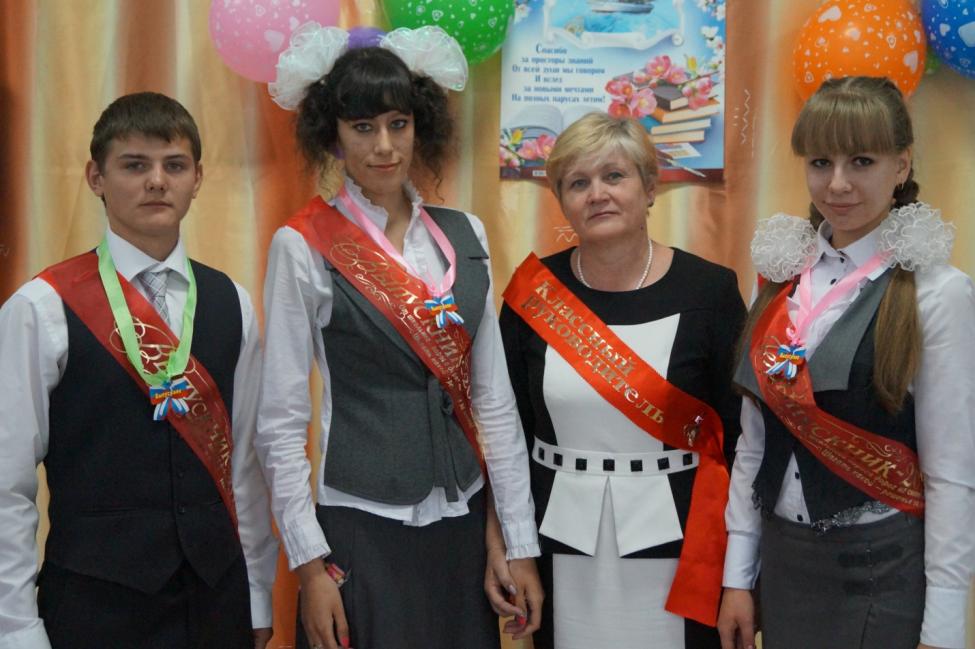 